УПРАВЛЕНИЕОБРАЗОВАНИЯ АДМИНИСТРАЦИИСЕРГИЕВО-ПОСАДСКОГО МУНИЦИПАЛЬНОГО РАЙОНАМОСКОВСКОЙ ОБЛАСТИМУНИЦИПАЛЬНОЕ  БЮДЖЕТНОЕ ДОШКОЛЬНОЕОБРАЗОВАТЕЛЬНОЕ УЧРЕЖДЕНИЕ«ДЕТСКИЙ САД КОМБИНИРОВАННОГО ВИДА № 60141370,г.Хотьково, ул.Дачная, 1тел.(8496) 543-00-90.ДОСУГ«Очень важно, чтоб на свете были здоровыми все дети!»СРЕДНЯЯ  ГРУППАБУСЛАЕВА  АННА  ВЛАДИМИРОВНАВОСПИТАТЕЛЬ  ВЫСШЕЙ  КВАЛИФИКАЦИОННОЙ КАТЕГОРИИ2019  годЦель: заинтересовать детей, вызвать интерес к предстоящей деятельности, привлечь их внимание.Сюрпризный момент Кукла доктор Неболейко,  с солнышком.-Здравствуйте! Этим приветствием, этим теплым солнечным словом я желаю вам быть здоровыми, крепкими и могучими как дерево дуб. Обратить внимание детей на большое красивое солнце, которое принесла кукла. Предложить его рассмотреть. Ребята рассматривают. Выслушав детей, сообщить, что сегодня в детском саду объявлен День здоровья, а о том, где же оно прячется и как его сохранить, им поможет узнать именно волшебное солнышко. Сообщить о том, что чтобы набраться сил и быть бодрыми целый день, надо обязательно выполнить утреннюю гимнастику.  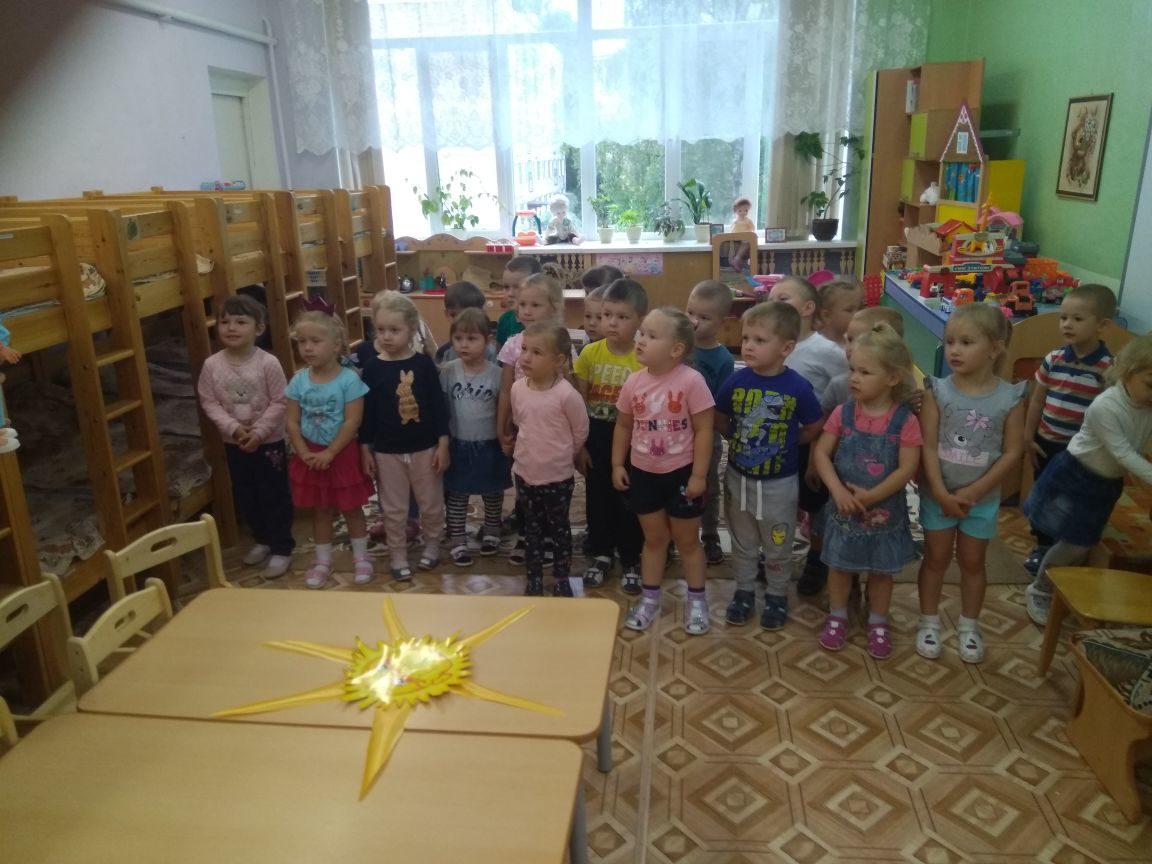 На протяжении всего дня открываем лучики: -1-й лучик:   гигиена  2-й лучик:   свежий воздух, солнце 3-й лучик:   витамины  4-й лучик:   физические упражнения, гимнастика   5-й лучик:   хорошее настроение.   Наблюдения за настроением пришедших детей.Цель: учить детей обращать внимание на грустное настроение других и пытаться помочь развеселить, улыбнуться. Объяснить взаимосвязь между хорошим настроением и здоровьем.Кукла доктор Неболейко здоровается со всеми, просит детей научить её здороваться разными способами (словам, рукопожатием, дружеским похлопыванием).Психогимнастика: «Поделись улыбкою своей»Рано утром детский сад всех ребят встречает,игрушки ждут ребят, в уголках скучают.
Ты по-доброму, очень весело улыбнись,
С тем, кто хмурится своей радостью поделись!  Далее воспитатель сообщает малышам о том, что чтобы набраться сил и быть бодрыми целый день, надо обязательно выполнить утреннюю гимнастику.Утренняя гимнастики (см план работы на сентябрь)Цели:- развивать двигательную активность детей;- повысить мышечный и эмоциональный тонус;- продолжать учить выполнять комплекс ОРУ (без предметов).	Во время подготовки к завтраку кукла  вместе с детьми идет мыть руки, в процессе использует потешки и прибаутки о воде.Потешка «Водичка, водичка! »Водичка, водичка!Умой мое личико,Чтобы глазки блестели,Чтобы щечки горели,Чтоб смеялся роток,Чтоб кусался зубок.Кран, откройся! ИлиЗайка начал умываться,Нос, умойся! Видно в гости собирался.Глаз, купайся! Вымыл носик, вымыл ухо,Грязь, сдавайся! Вот и сухо.В процессе завтрака следит за правильной осанкой, называет блюда, напоминает об использовании салфеток.Непрерывная образовательная деятельность1.Познание. «Очень важно, чтоб на свете были здоровыми все дети!»Цели: Закрепить знания детей о влиянии на здоровье двигательной активности, питания, свежего воздуха, настроения. Развивать познавательный интерес мыслительную активность, воображение. Воспитывать желание быть здоровым, внимательно относиться к себе.Ход НОД     Воспитатель:   Сегодня мы собрались с вами, чтобы поговорить о здоровье. На какое слово похоже слово «здоровье»? Правильно, слово здоровье похоже на слово здравствуй. Когда мы здороваемся, мы желаем друг другу здоровья. Давайте и мы поздороваемся друг с другом и сделаем это в игре «Здравствуй». 	Я открою вам маленький секрет. Наше здоровье можно сравнить с солнышком у которого много лучиков. Эти лучики живут в каждой клеточке нашего организма. Чтобы узнать, как называется первый лучик нашего Солнышка здоровья, я предлагаю вам поиграть в игру, которая называется «Отгадай верно».  Загадки:Кукла доктор Неболейко 1. Белое, душистое, моет ручки чисто. (Мыло)Воспитатель: Правильно, это мыло! Какое мыло?Дети: Душистое, белое, круглое.Воспитатель: Для чего нужно мыло?Дети: Мыло нужно для того, чтобы мыть руки, лицо, шею и все тело, чтобы быть чистым, здоровым, не болеть, смывать грязь, уничтожать микробы.Кукла доктор Неболейко 2. Вытираю я, стараюсь после бани паренька.Все намокло, все измялось – нет сухого уголка. (Полотенце)Кукла доктор Неболейко 3. Костяная спинка,Жесткая щетинка,С мятной пастой дружит,Нам усердно служит. (Зубная щетка)Кукла доктор Неболейко 4. Хожу, брожу не по лесам,А по усам, по волосам. (Расческа)Воспитатель: А что нам для чистоты еще надо?мочалка, зубная паста, шампунь, ножницы, зеркало. (Называют предметы их назначение)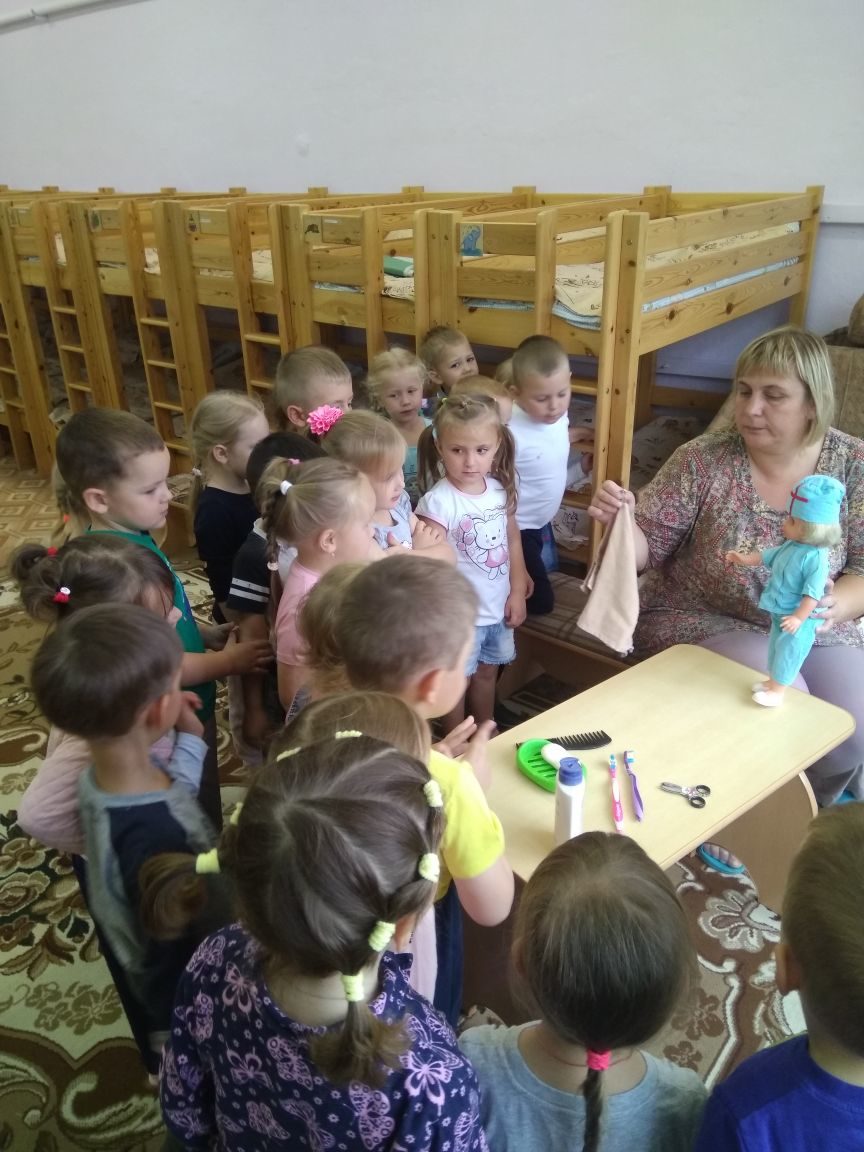 Воспитатель: Все эти предметы называются предметы личной гигиены. Давайте все вместе скажем: «предметы личной гигиены»Кукла доктор Неболейко - Именно так называется наш первый лучик здоровья. Чтобы быть здоровым нужно соблюдать личную гигиену. Ребята, запомните мои советы1-ый совет:Умывайтесь по утрам и вечерам. Мойте руки, лицо, шею и уши.Чистите зубы.2-ой совет:Мойте руки с мылом перед едой, после игры, прогулки и туалета.3-й совет:Чаще принимайте душ и ванну. Умывайтесь и мойте ноги перед сном каждый день.Воспитатель: Ребята вы должны запомнить и выполнять советы.Открывает 1-ый лучик солнышка здоровья.Кукла доктор Неболейко - А теперь я предлагаю вам проделать небольшой опыт. Попробуйте глубоко вдохнуть, а потом закройте ладошкой нос и рот. Что вы чувствуете? А чем мы дышим?Воспитатель: - Правильно, мы дышим свежим воздухом, именно поэтому мы выходим каждый день на улицу, на прогулку.Кукла доктор Неболейко - 2-й лучик нашего солнышка здоровья – это свежий воздух.Открывает 2-й лучик.Воспитатель:   Давайте мы вместе вспомним, какие упражнения на дыхание мы знаем.Наклон назад, вдох через нос, обнимая себяНаклон вперед- выдох через рот, руки опустить.2.  Упр. «Надуй шарик»Вдох через нос, выдох небольшими порциями в «шарик», пока не «лопнет».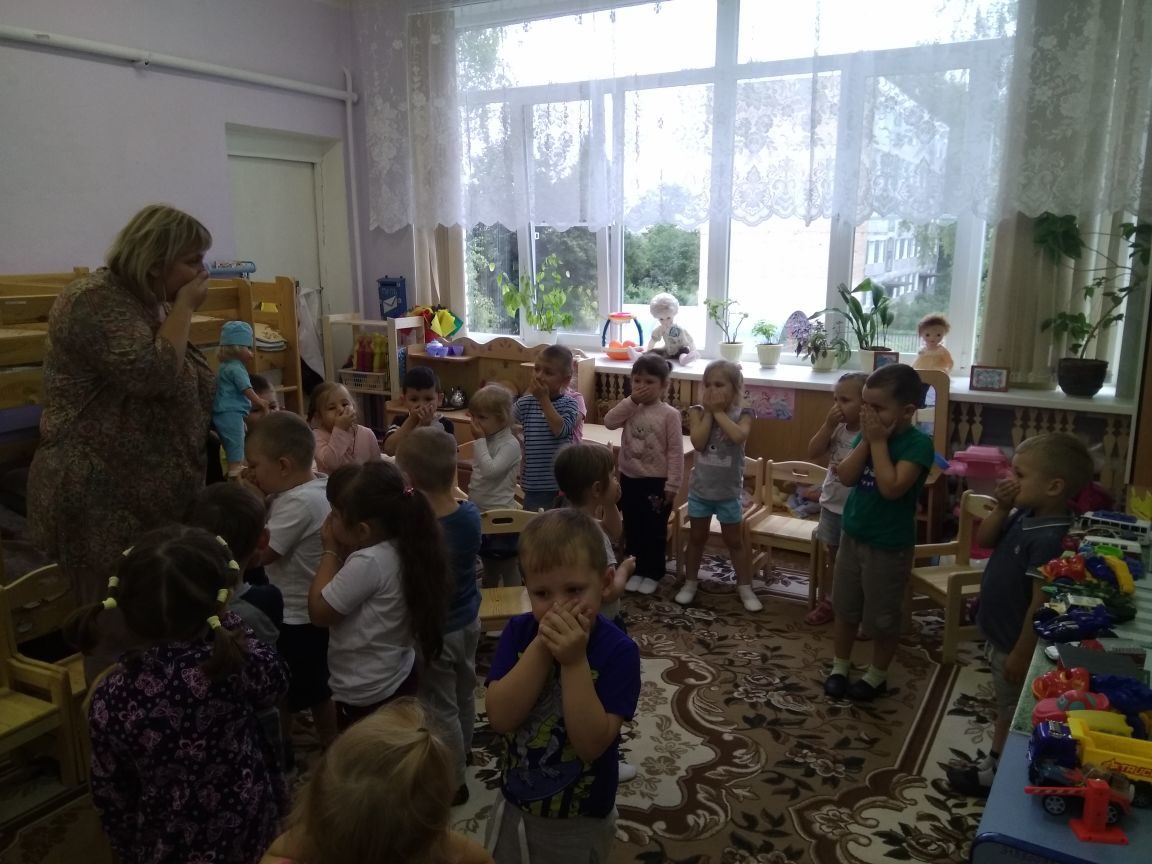 Воспитатель:   Оказывается так интересно правильно дышать. Мне так понравились эти упражнения. Кукла доктор Неболейко А еще у меня есть для вас особый рецепт. Вот послушайте.Никогда не унываюИ улыбка на лицеПотому что принимаюВитамины А, В, С.- Ребята, а что будет, если организму не будет хватать витаминов?   (Если принимать мало витаминов, то будешь плохо расти, не будешь бегать, прыгать, играть, потому, что просто не будет сил. И поэтому будут прилипать всякие болячки, и с ними будет трудно бороться).- Как вы думаете, где можно взять витамины?  (Продуктах питания, овощах и фруктах).- Молодцы! Ребята, а вы знаете стихи о витаминах?Я витаминка А                                                                                                                              Меня запомнить простоНайдешь меня в морковкеЯ - витаминка роста.   Витаминкой В назвалиСтрого-настрого сказали:Жить в орешках, огурцах,Хлебе, щавеле, грибах.Хоть и кислый я на вкусУлыбнитесь, Сони…Витаминкой С зовусьИ живу в лимоне.Мы на солнышке лежалиВитамин Д принимали.Кто же мы теперь: ребяткиИли просто шоколадки?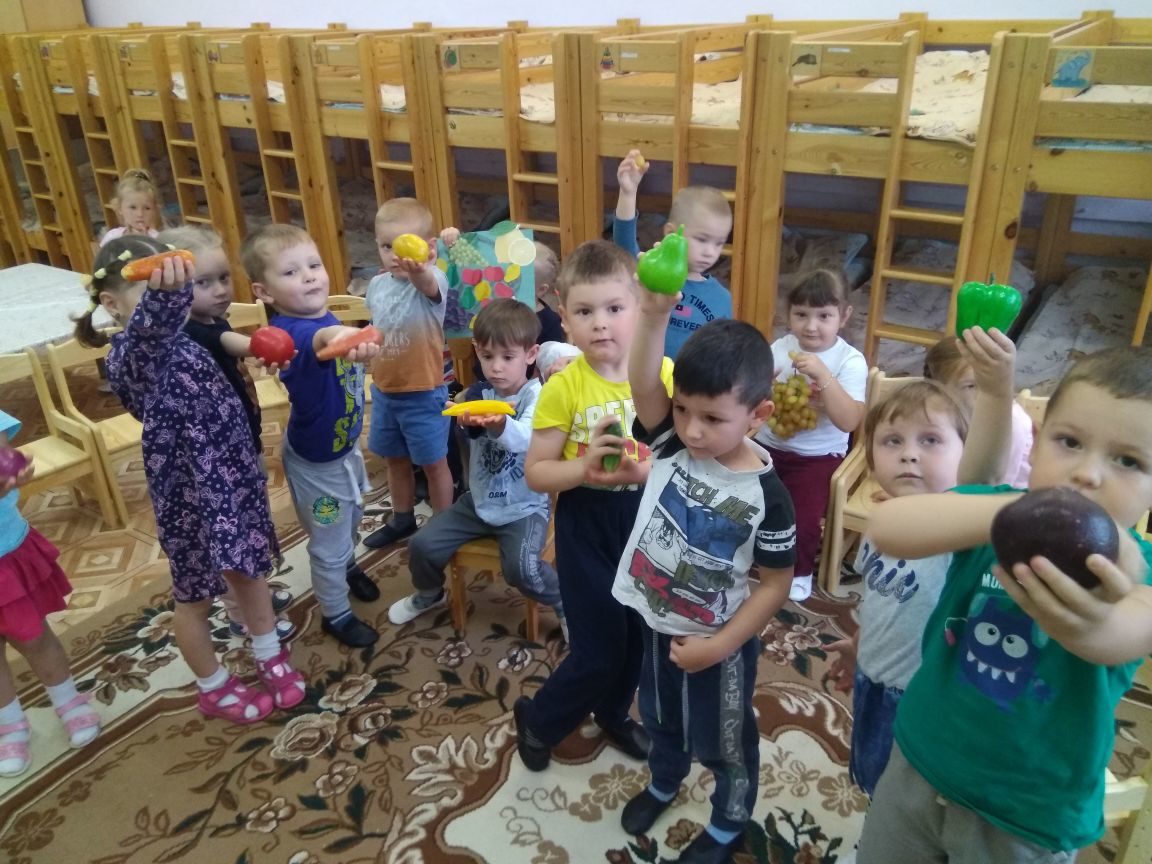 - Именно так называется наш следующий лучик - витаминная еда. 	Для закрепления беседы проводится  Дидактическая игра: «Чудесный мешочек». 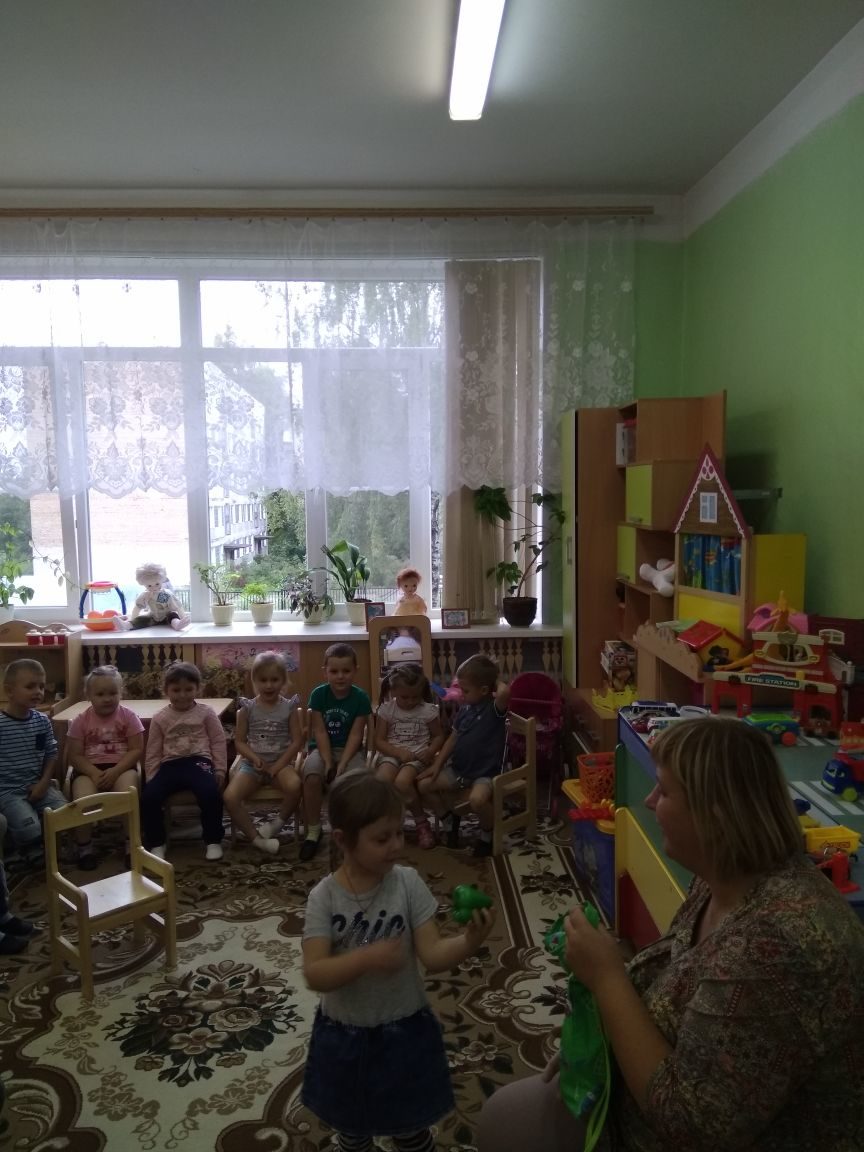 Открывает 3-й лучик солнышка здоровья.- У нашего солнышка уже открыты 3 луча.- А теперь давайте проверим, много ли силы в ваших руках. Покажите свои мускулы.- Ребята, а от чего появляется сила в наших руках, как вы думаете?- А вы любите делать зарядку?Воспитатель:    Давайте мы сейчас покажем , как мы умеем делать зарядку.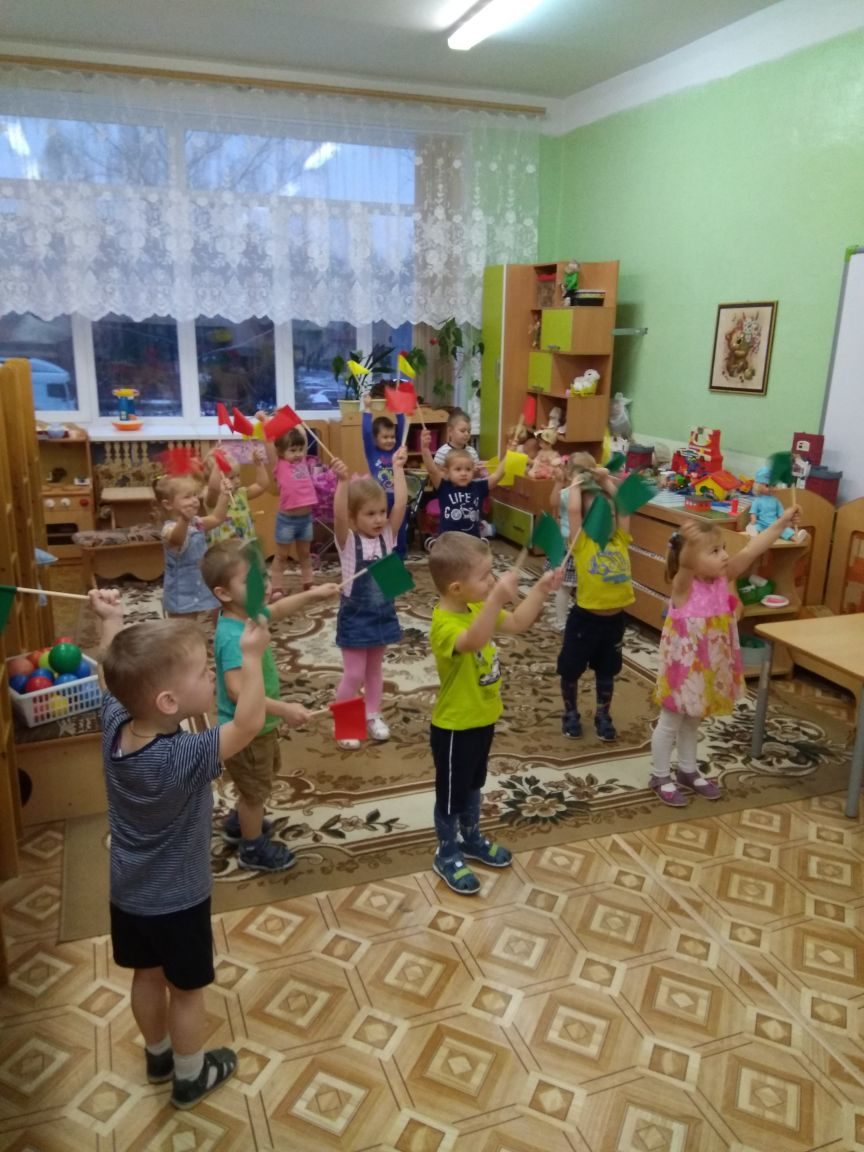 Проводится комплекс ритмической гимнастики под музыку. Кукла доктор Неболейко  Как вы думаете, почему человек должен быть сильным?  (Сила укрепляет здоровье человека).- Правильно. Следующий, 4-й лучик нашего солнышка называется – физические упражнения и спорт. Открывает 4-й лучик. Воспитатель:    Но у нашего солнышка есть еще один лучик. Посмотри на наших ребяток: они весело улыбаются, как ты думаешь, какое у них настроение? 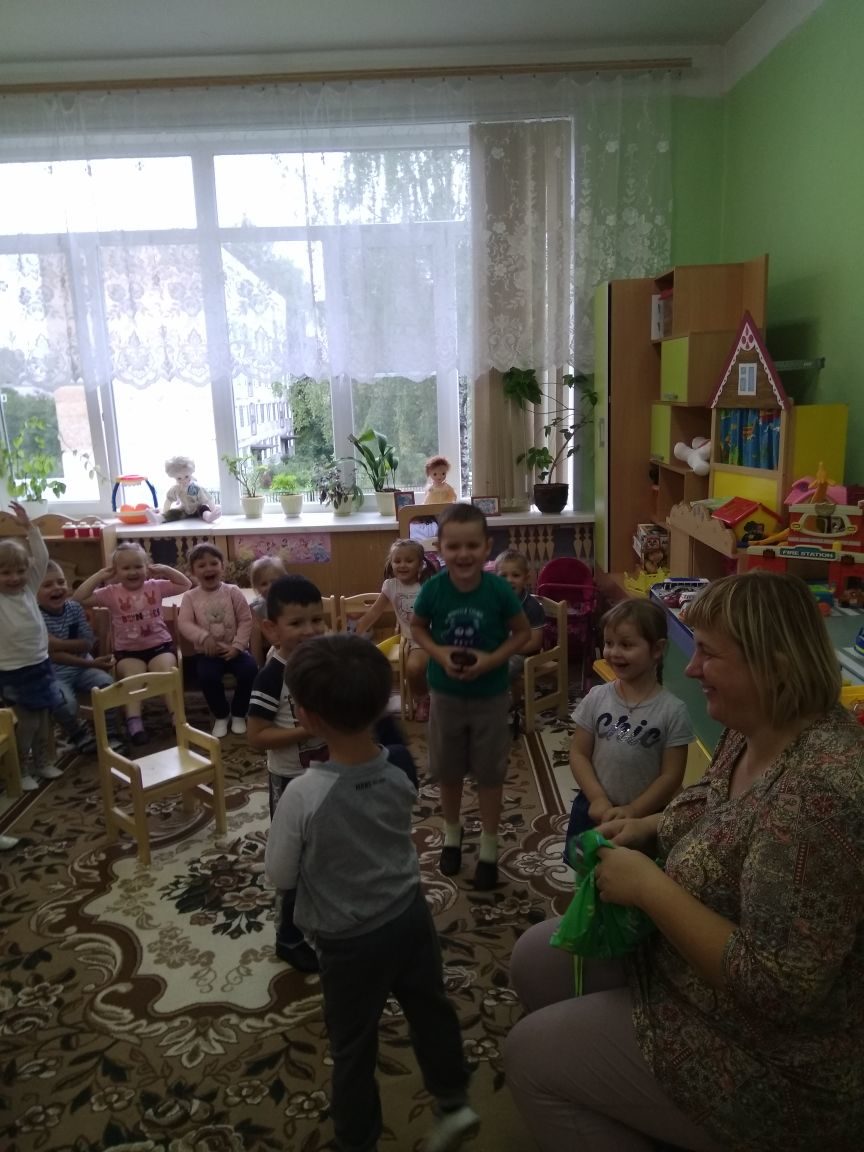 Кукла доктор Неболейко - Хорошее настроение – вот название последнего, пятого лучика.Открывает 5-й лучик.Воспитатель:    Посмотрите, как улыбается солнышко, оно радуется, что мы вместе узнали, как найти и сохранить свое здоровье. И мы все очень рады,. Ведь правда, ребята? Теперь ты знаешь, как найти и сберечь свое здоровье?  Воспитатель:    Ребята, понравилось вам наше солнышко здоровья? Давайте назовем, какие лучики у солнышка мы открыли.1-й лучик:   гигиена 2-й лучик:   свежий воздух 3-й лучик:   витаминная еда 4-й лучик:   физические упражнения 5-й лучик:   хорошее настроение.  Кукла доктор Неболейко Друзья, если вы будете все это соблюдать, то непременно будете здоровы!Теперь я могу быть спокоена, что ребята из средней группы д/с «Зеленный огонек» будут всегда здоровы и научат беречь свое здоровье всех своих близких. За то, что вы такие умные, активные, добрые я принесла вам угощение. Ну а мне с вами нужно прощаться. До свидания, ребята! Подготовка к прогулке. Перед выходом на улицу напомнить  детям, что: «Солнце, воздух и вода — наши лучшие друзья» и предложить на прогулке понаблюдать за солнцем и воздухом. Прогулка.  Самостоятельная игровая деятельность детей на прогулке с мячом.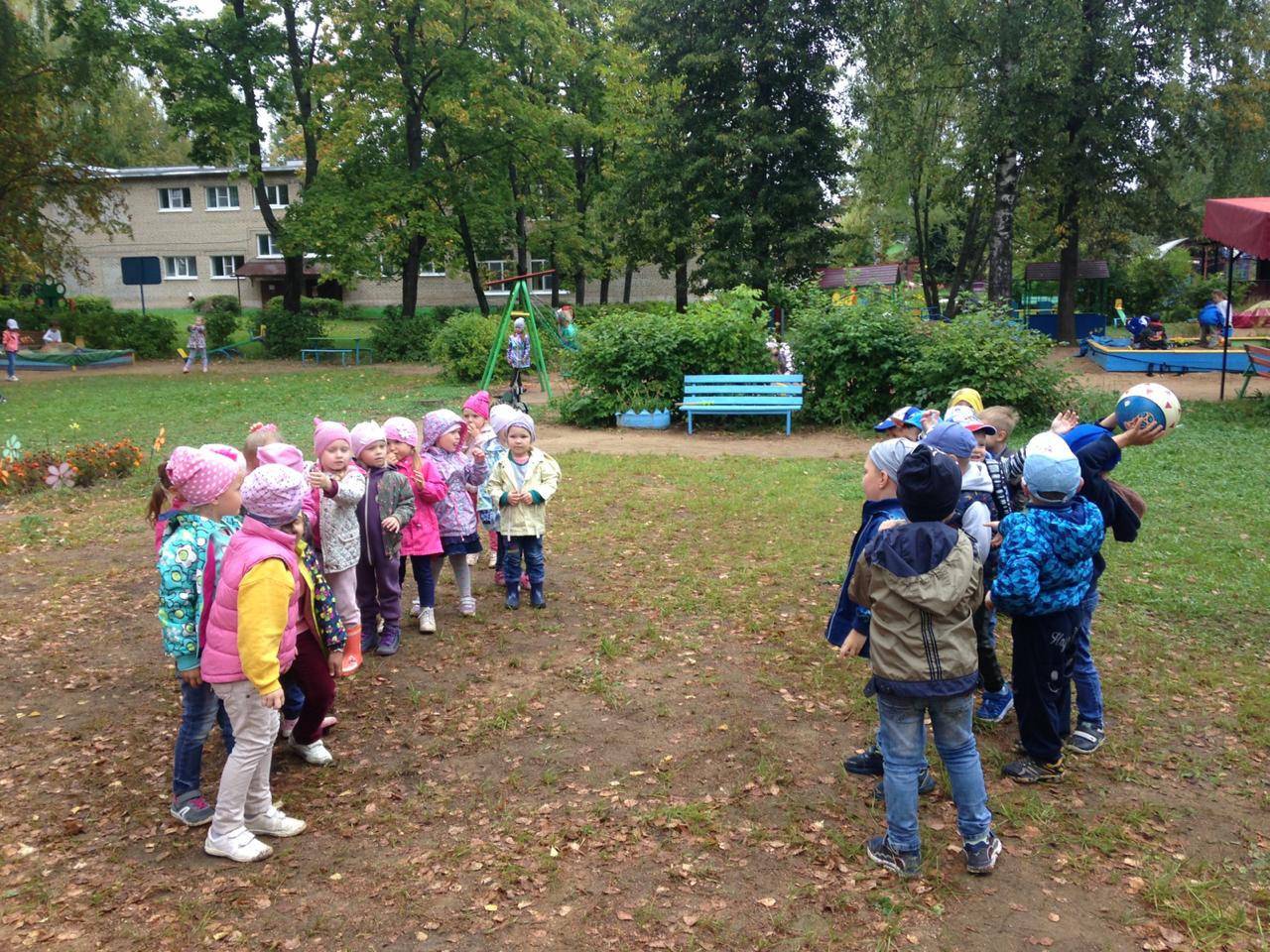 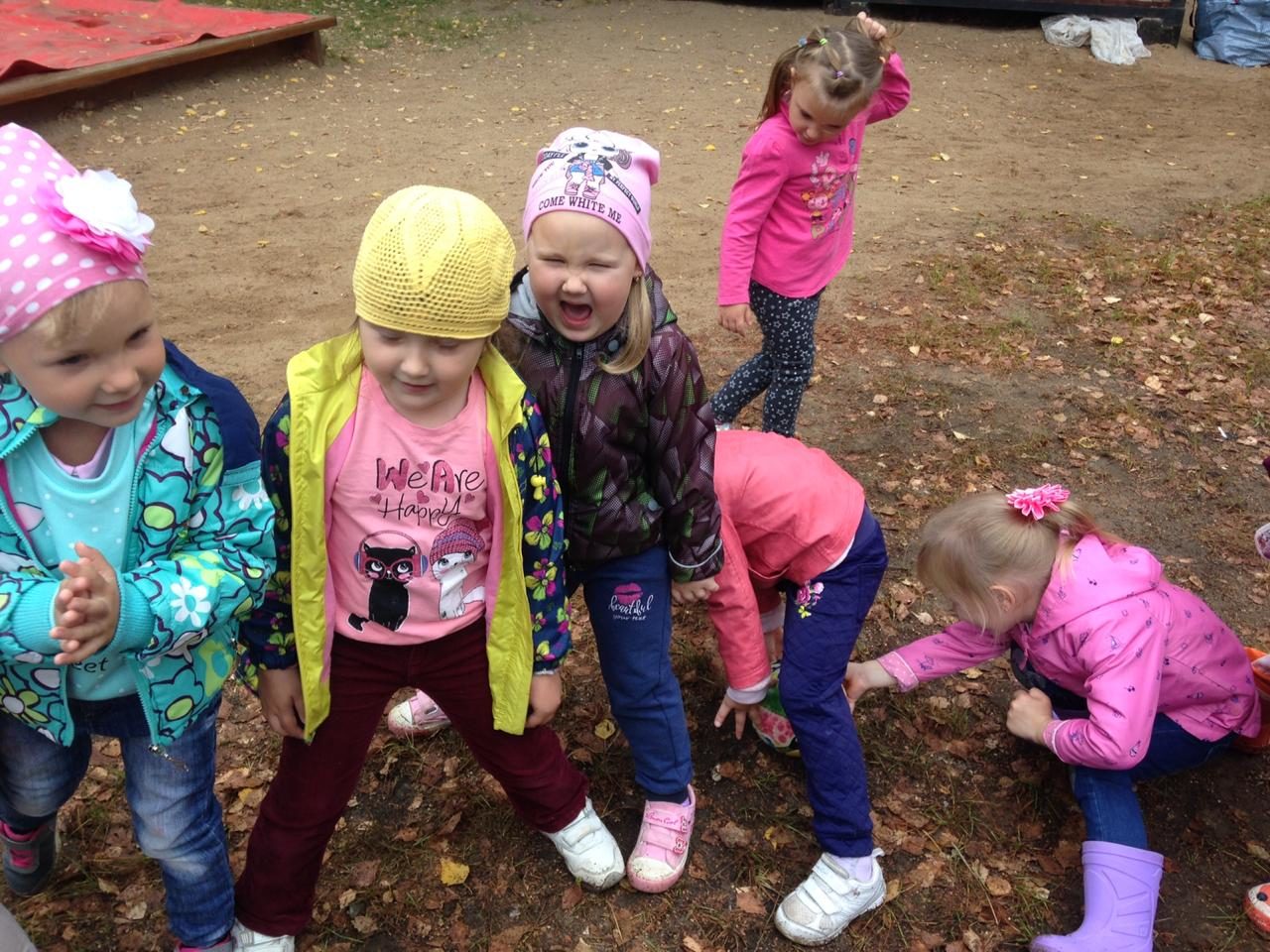 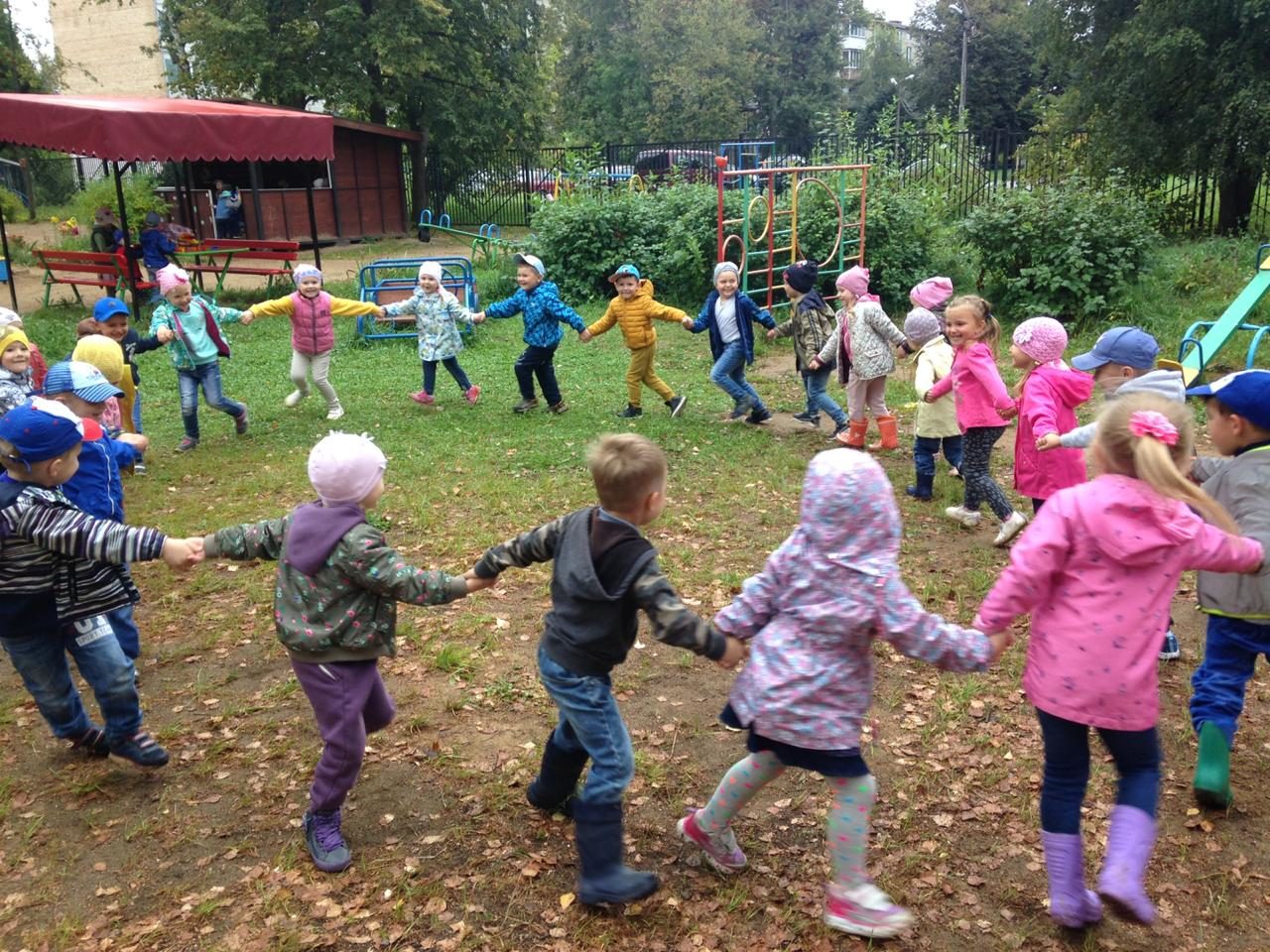 Подвижная игра «Карусели» Цель: формировать умения согласовывать свои действия с действиями других детей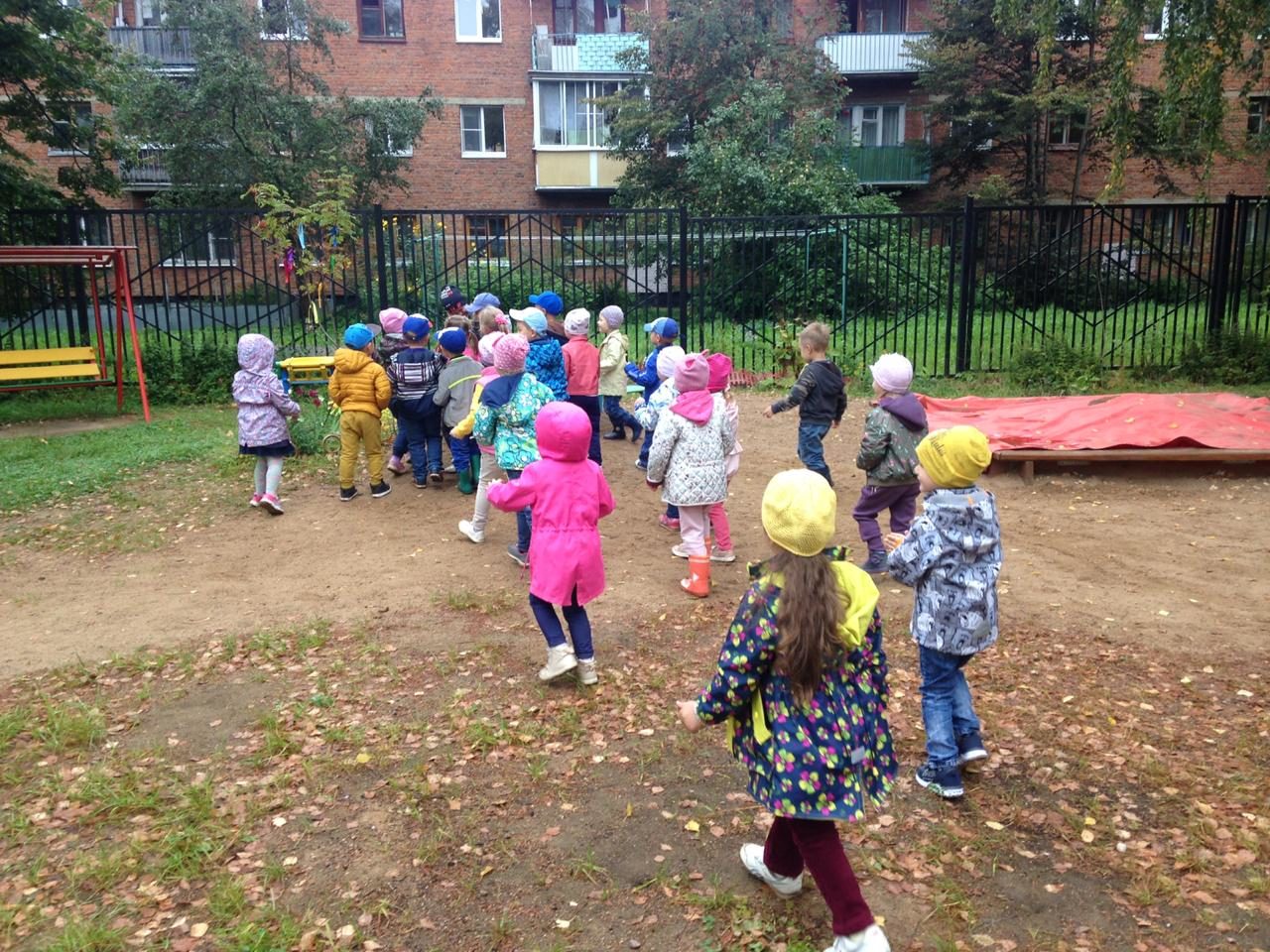 Подвижная игра «У медведя во бору» Цель: Приучать детей поочерёдно выполнять разные функции (убегать и ловить)